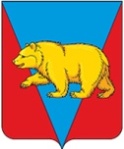 Никольский сельский Совет депутатовАбанского района Красноярского краяРЕШЕНИЕ22.11.2021                                      с. Никольск                                        № 14-67РО передаче части полномочий по решению вопросов местного значения от муниципального образования Никольский сельсовет Абанского района Красноярского края муниципальному образованию Абанский районВ соответствии с Бюджетным кодексом Российской Федерации, Федеральным законом от 06.10.2003 № 131-ФЗ «Об общих принципах организации местного самоуправления в Российской Федерации», руководствуясь  Уставом Никольского сельсовета Абанского района Красноярского края, Никольский сельский Совет депутатов РЕШИЛ:Администрация Никольского сельсовета Абанского района Красноярского края передает администрации Абанского района Красноярского края (далее Поселение) сроком на 1 год следующие полномочия по решению вопросов местного значения, предусмотренных п.п. 1, 6 ч. 1 ст. 14 Федерального закона от 06.10.2003 № 131 - ФЗ «Об общих принципах организации местного самоуправления в Российской Федерации», а именно:1.1. составление и рассмотрение проекта бюджета Поселения, утверждение и исполнение бюджета Поселения, осуществление контроля за его исполнением, составление и утверждение отчета об исполнении бюджета Поселения, в части:1) консультативной и методологической помощи при составлении проекта бюджета Поселения;2) осуществления внутреннего финансового контроля;3) осуществления контроля при утверждении плановых ассигнований бюджета Поселения;4) осуществления контроля при изменении ассигнований по бюджетной классификации расходов Российской Федерации; 5) размещений информации, формируемой и представляемой для размещения на едином портале бюджетной системы Российской Федерации «Электронный бюджет»;1.2. обеспечение проживающих в поселении и нуждающихся в жилых помещениях малоимущих граждан жилыми помещениями, организация строительства и содержания муниципального жилищного фонда, создание условий для жилищного строительства, осуществление муниципального жилищного контроля, а также иных полномочий органов местного самоуправления в соответствии с жилищным законодательством, в части:1) принятия в установленном порядке решений о переводе жилых помещений в нежилые помещения и нежилых помещений в жилые помещения;2) согласования переустройства и перепланировки жилых помещений;3) определения порядка получения документа, подтверждающего принятие решения о согласовании или об отказе в согласовании переустройства и (или) перепланировки жилого помещения в соответствии с условиями и порядком переустройства и перепланировки жилых помещений;4) признания в установленном порядке жилых помещений муниципального жилищного фонда, частного жилищного фонда непригодными для проживания;5) выдачи справок об участии в приватизации жилищного фонда.2. Администрации Никольского сельсовета Абанского района Красноярского края заключить соглашение с администрацией Абанского района Красноярского края.3. Контроль за исполнением решения возложить на главу Никольского сельсовета.4. Решение вступает в силу после официального опубликования и подлежит размещению на официальном информационном интернет-сайте Администрации Никольского сельсовета Абанского района Красноярского края.Председатель Никольскогосельского Совета депутатовГлава Никольского сельсовета                                                     С.Ф.Охотникова